Об обеспечении выплаты минимального размера заработной платы на территории Слободо-Туринского муниципального района             В исполнение положений ст. 133, 133.1 Трудового кодекса Российской Федерации, Федерального закона от 19 декабря 2022 года № 522-ФЗ,ПОСТАНОВЛЯЕТ: 1. Обеспечить руководителям муниципальных учреждений Слободо-Туринского муниципального района выплату заработной платы работникам не ниже минимального размера заработной платы, установленного на территории Свердловской области с 1 января 2023 года в размере 16 242,00 рублей.В размер минимальной заработной платы включаются тарифная ставка, оклад (должностной оклад), а также компенсационные выплаты (доплаты и надбавки компенсационного характера, в том числе за работу в условиях, отклоняющихся от нормальных, работу в особых климатических условиях) и стимулирующие выплаты (доплаты и надбавки стимулирующего характера, премии и иные поощрительные выплаты). Размер минимальной заработной платы обеспечивается за счет средств местного бюджета, внебюджетных средств, а также средств, полученных от предпринимательской и иной приносящей доход деятельности.2. Рекомендовать работодателям организаций всех форм собственности, осуществляющих свою деятельность на территории Слободо-Туринского муниципального района, обеспечить выплату заработной платы не ниже минимального размера заработной платы, установленного на территории Свердловской области с 1 января 2023 года в размере 16 242,00 рублей.3. Выплату минимального размера оплаты труда, предусмотренного в пунктах 1 и 2 настоящего постановления, осуществлять с учетом повышения его на районный коэффициент 1,15.4. Признать утратившим силу постановление Администрации Слободо-Туринского муниципального района от 01.06.2022 № 217 «Об обеспечении выплаты минимального размера заработной платы на территории Слободо-Туринского муниципального района».5. Настоящее постановление распространяется на отношения, возникшие      с 01.01.2023 года.6. Опубликовать настоящее постановление в общественно-политической газете Слободо-Туринского муниципального района «Коммунар» и разместить на официальном  сайте Администрации Слободо-Туринского муниципального района в информационно-коммуникационной сети «Интернет» http://slturmr.ru/.7. Контроль исполнения настоящего постановления оставляю за собой.ГлаваСлободо-Туринского муниципального района                                        В.А. Бедулев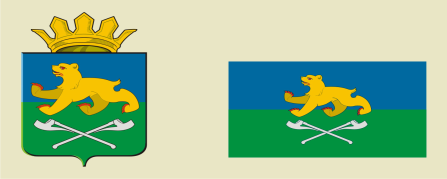 АДМИНИСТРАЦИЯ СЛОБОДО-ТУРИНСКОГОМУНИЦИПАЛЬНОГО РАЙОНАПОСТАНОВЛЕНИЕАДМИНИСТРАЦИЯ СЛОБОДО-ТУРИНСКОГОМУНИЦИПАЛЬНОГО РАЙОНАПОСТАНОВЛЕНИЕот 09.01.2023            № 04 с. Туринская Слободас. Туринская Слобода